APE 9:Na aula foi demostrado que ao incluir três correntes trifásicas defasadas 120° elétricos, em três enrolamentos defasados 120° elétricos, gera-se um campo magnético resultante que varia com o tempo.Então Fmm A = N Ia cos (a)Fmm B = N Ib cos (a +120)Fmm C = N Ic cos (a -120)Sendo: Ia = Im cos(t)Ib =Im cos(t -120)Ic =Im cos(t +120)A força magnetomotriz resultante no entreferro é: Fmmtotal = (3/2)N Im cos(a + t)Que é uma Fmm com distribuição cossenoidal deslocando-se no entreferro com velocidade t em relação à referência a (campo girante).Demostre que mudando o sentido de duas fases nas equações acima:Ia = Im cos(t)Ib =Im cos(t +120)Ic =Im cos(t - 120)Muda-se o sentido de direção do campo magnético girante.Entrega amanha, no começo da aula pessoalmente.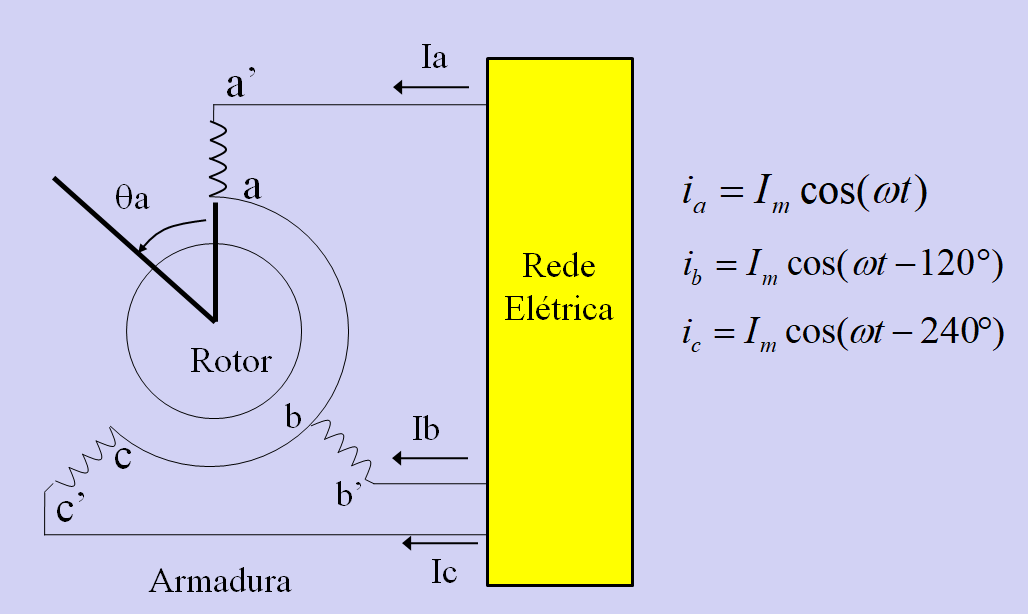 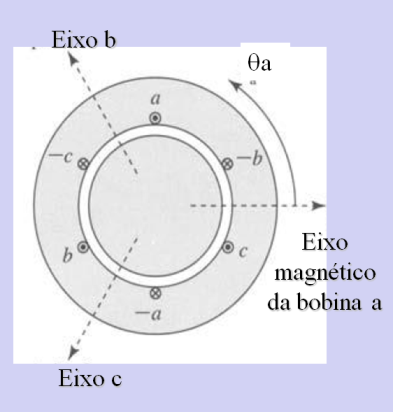 